Р О С С И Й С К А Я   Ф Е Д Е Р А Ц И Я Б Е Л Г О Р О Д С К А Я   О Б Л А С Т Ь 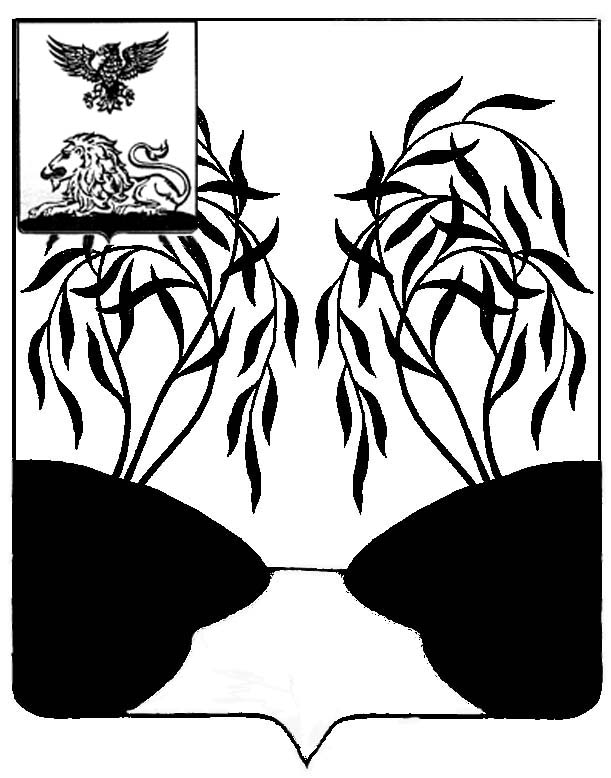 МУНИЦИПАЛЬНЫЙ  СОВЕТ  МУНИЦИПАЛЬНОГО РАЙОНА «РАКИТЯНСКИЙ РАЙОН» БЕЛГОРОДСКОЙ  ОБЛАСТИ Шестое внеочередное заседание Муниципального совета Р Е Ш Е Н И Еот 15 марта  2024 года                                                                                         № 6В соответствии с Земельным кодексом Российской Федерации, Постановлением Правительства Российской Федерации от 16 июля 2009 года       № 582 «Об основных принципах определения арендной платы при аренде земельных участков, находящихся в государственной или муниципальной собственности, и о Правилах определения размера арендной платы, а также порядка, условий и сроков внесения арендной платы за земли, находящиеся в собственности Российской Федерации», постановлением Правительства Белгородской области от 28 декабря 2017 года № 501-пп «Об утверждении порядка определения размера арендной платы, а также порядка, условий и сроков внесения арендной платы за земельные участки, находящиеся в государственной собственности Белгородской области и государственная собственность на которые не разграничена, предоставленные в аренду без торгов», Уставом муниципального района «Ракитянский район» Белгородской области, Муниципальный совет Ракитянского района р е ш и л:          1. Внести изменения в решение Муниципального совета от 23 мая 2018 года  №6 «Об утверждении порядка определения  размера арендной платы, а также порядка, условий и сроков внесения арендной платы за земельные участки, находящиеся в муниципальной собственности Ракитянского района Белгородской области и государственная собственность на которые не разграничена, предоставленные в аренду без торгов»:	- в порядок определения размера арендной платы, а также порядок, условия и сроки внесения арендной платы за земельные участки, находящиеся в государственной собственности Белгородской области и государственная собственность на которые не разграничена, предоставленные в аренду без торгов, утвержденный в пункте 1 решения: 	- подпункт «а» пункта 3 Порядка дополнить седьмым абзацем следующего содержания:	- «-земельного участка, на котором расположен индивидуальный дом, предоставленный по программе обеспечения жильем семей, имеющих детей-инвалидов, нуждающихся в жилых  помещениях на территории Белгородской области;». 2. Настоящее решение вступает в силу со дня его официального опубликования. 3. Контроль за исполнением настоящего решения возложить на комиссию Муниципального совета по экономическому развитию, бюджету, налоговой политике и муниципальной собственности (Е.В. Мудрая).       Председатель Муниципального совета                                                               Н.М. ЗубатоваО внесении изменений в решение Муниципального совета от  23 мая 2018 года № 6 «Об утверждении порядка определения размера арендной платы, а также порядка, условий и сроков внесения арендной платы за земельные участки, находящиеся в муниципальной собственности Ракитянского района Белгородской области и государственная собственность на которые не разграничена, предоставленные в аренду без торгов»